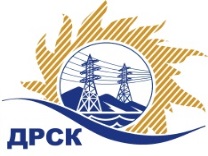 Акционерное Общество«Дальневосточная распределительная сетевая  компания»Протокол № 35/МТПиР-ВПзаседания закупочной комиссии по выбору победителя по открытому электронному запросу предложений на право заключения договора: «Бурильно-крановая машина с люлькой на шасси полноприводного автомобиля КАМАЗ (АЭС, ЭС ЕАО)»   закупка № 230  раздел 2.2.2.   ГКПЗ 2016, № 31502973650ПРИСУТСТВОВАЛИ: 11 членов постоянно действующей Закупочной комиссии АО «ДРСК»  2-го уровня.Форма голосования членов Закупочной комиссии: очно-заочная.ВОПРОСЫ, ВЫНОСИМЫЕ НА РАССМОТРЕНИЕ ЗАКУПОЧНОЙ КОМИССИИ: Об утверждении результатов процедуры переторжки.Об итоговой ранжировке заявок.О выборе победителя запроса предложений.РЕШИЛИ:ПО ВОПРОСУ № 1Признать процедуру переторжки состоявшейся.Утвердить окончательные цены предложений участниковПО ВОПРОСУ № 2Утвердить итоговую ранжировку предложенийПО ВОПРОСУ № 3Признать победителем открытого электронного запроса предложений на право заключения договора на поставку:  «Бурильно-крановая машина с люлькой на шасси полноприводного автомобиля КАМАЗ (АЭС, ЭС ЕАО)»    участника, занявшего первое место в итоговой ранжировке по степени предпочтительности для заказчика  
АО "Стройдормаш" (624600, Свердловская обл., г. Алапаевск, ул. Серова, д. 1 )на условиях: стоимость 18 050 847,46 руб. (цена без НДС) 21 300 000,00 руб. с НДС.  Срок завершения поставки: Для АЭС-до 10.03.2016г. , с возможностью досрочной поставки. Для ЭС ЕАО – до 30.04.2016г. , с возможностью досрочной поставки. Условия оплаты: в течение 30 календарных дней с даты подписания акта сдачи-приемки товара и товарной накладной (ТОРГ-12). Гарантийный срок: 12 месяцев со дня ввода изделия в эксплуатацию. Но не более 18 месяцев со дня отгрузки с завода, при  гарантийной наработке 1000 моточасов. Предложение действительно до 15.03.2016г.город  Благовещенск«18» декабря 2015 года№п/пНаименование Участника закупки и его адресЦена предложения до переторжки без НДС, руб.Цена предложения после переторжки без НДС, руб.1.АО "Стройдормаш" (624600, Свердловская обл., г. Алапаевск, ул. Серова, д. 1 )18 050 847,4618 050 847,462.ООО "ТЕХЭНЕРГОСНАБ" (620017, Россия, Свердловская обл., г. Екатеринбург, пр. Космонавтов, д. 11 Б, лит. В, оф. 2)18 084 000,00 18 084 000,00 Место в итоговой ранжировкеНаименование и адрес участникаЦена предложения до переторжки без НДС, руб.Цена предложения после переторжки без НДС, руб.1 местоАО "Стройдормаш" (624600, Свердловская обл., г. Алапаевск, ул. Серова, д. 1 )18 050 847,4618 050 847,462 местоООО "ТЕХЭНЕРГОСНАБ" (620017, Россия, Свердловская обл., г. Екатеринбург, пр. Космонавтов, д. 11 Б, лит. В, оф. 2)18 084 000,00 18 084 000,00 Ответственный секретарь Закупочной комиссии: Моторина О.А. _____________________________ Терёшкина Г.М.